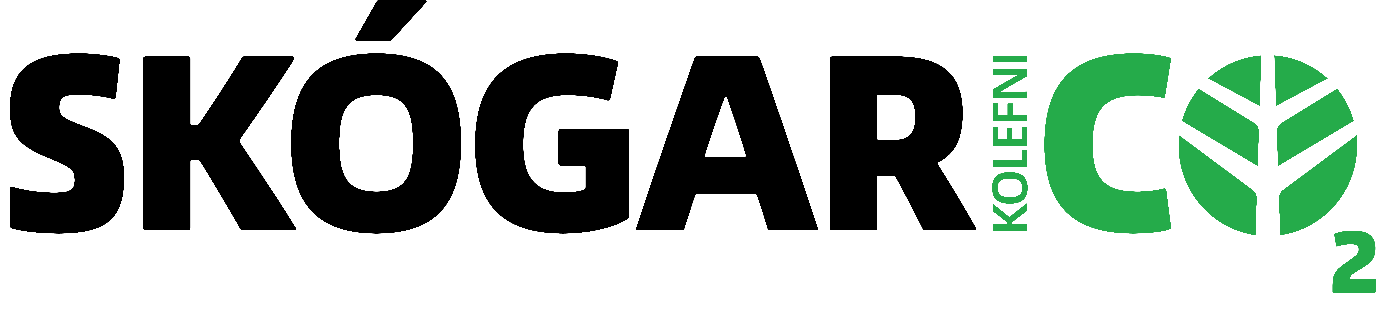 SkógarkolefniÚrskurðarnefnd deilumálaUpplýsingar um mál1. Vinsamlegast gerðu stuttlega grein fyrir eðli kröfu þinnar:2. Vinsamlegast tilgreindu helstu dagsetningar eða staðreyndir (í tímaröð):3. Vinsamlegast tilgreindu að vild annað sem þú telur er málinu til stuðningsÞegar skjalið hefur verið fyllt út, vinsamlegast sendu það á skogarkolefni@skogarkolefni.is ásamt fylgiskjölum. Skógarkolefni mun staðfesta móttöku og fjalla um málið í samræmi við reglur sínar um meðferð slíkra mála sem finna má í kaflanum Stjórnskipulag á vef Skógarkolefnis.	Nafn hóps:Heiti verkefnis:Auðkenni ICR-verkefnis:Verkefniseigandi/fyrirtæki:Unnið af:Dagsetning:Eðli kröfu:Helstu dagsetningarAðgerð